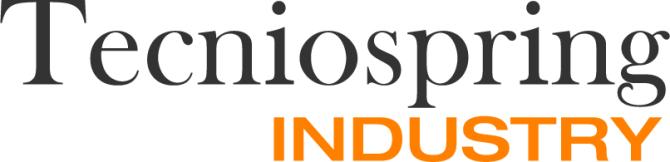 INSTRUCTIONS TO FILL IN THE TECHNICAL REPORTCarefully read the following instructions before starting to fill in the form. – Llegiu atentament les instruccions següents abans de començar a omplir el formulari.TABLE OF CONTENTSSECTION A: ADMINISTRATIVE INFORMATION	4PART 1. GENERAL INFORMATION ABOUT THE PROJECT	4PART 2. INFORMATION ON THE APPLICANT ORGANISATION	4PART 3. [ONLY FOR MOBILITY A] INFORMATION ABOUT THE HOST ORGANISATION ABROAD	5PART 4. INFORMATION ABOUT THE RESEARCHER	7SECTION B: TECHNICAL ASPECTS	9PART 1. EXCELLENCE OF THE EXPERIENCED RESEARCHER	9PART 2. EXCELLENCE AND IMPLEMENTATION CAPACITY OF THE HOST organisation(S)	17PART 3. QUALITY AND FEASIBILITY OF THE PROJECT	20PART 4. TECHNOLOGY TRANSFER AND IMPACT OF THE PROJECT	22PART 5. ETHICAL ASPECTS	25CHECKLIST	28SURVEY - How did you find out about Tecniospring INDUSTRY?	29SECTION A: ADMINISTRATIVE INFORMATIONPART 1. GENERAL INFORMATION ABOUT THE PROJECTPART 1. INFORMACIÓ GENERAL DEL PROJECTEProject title - Títol del projecte Project acronym - Acrònim projecteKeywords - Paraules clauAbstract - Breu resumPlease choose the modality - Si us plau escolliu la modalitat.PART 2. INFORMATION ON THE APPLICANT ORGANISATION PART 2. INFORMACIÓ SOBRE L’ENTITAT Name of the organisation - Nom de l’entitat legalType of legal organisation - Tipus d’entitat legalRegistration location - Lloc de registreCONTACT person for administrative ASPECTs - CONTACTe administratiuName - NomSurname(s) - Cognom(s)Position in the organisation - Càrrec a l'organitzacióPhone number - TelèfonE-mail address - Correu electrònicSUPERVISOR - persona supervisoraName - NomSurname(s) - Cognom(s)Position in the organisation - Càrrec a l'organitzacióPhone number - TelèfonE-mail address - Correu electrònicPART 3. [ONLY FOR MOBILITY A] INFORMATION ABOUT THE HOST ORGANISATION ABROADPART 3. [Només per a mobilitat a] INFORMACIÓ SOBRE L'ENTITAT D'ACOLLIDA A L’ESTRANGER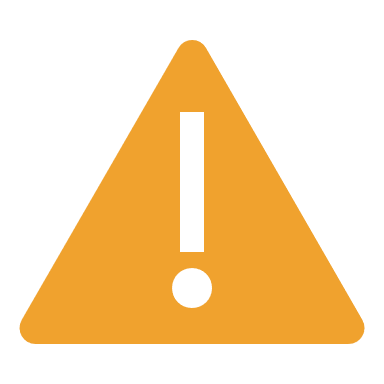 Only for Mobility A - OutgoingNomés per a Mobilitat A – SortidaName - NomAcronym - SiglaFull address – Adreça completaCountry - PaísOrganisation website - Web de l’entitatOrganisation’s activity - Activitat de l’entitatSupervisor - Persona supervisoraPosition in the organisation - Càrrec a l'organitzacióPhone number - TelèfonE-mail address - Correu electrònicAdditional information required - Informació addicional requeridaHas the host organisation abroad signed the European Charter for Researchers and the Code of Conduct for the Recruitment of Researchers or has been awarded with the HR Excellence in Research of the Strategy of the Human Resources Strategy for Researchers (HRS4R)?L'entitat d’acollida al estranger ha signat la Carta Europea de la Persona Investigadora i el Codi de Conducta per a la Contractació de persones investigadores o se li ha concedit l’acreditació d’Excel·lència en Recursos Humans per a la Recerca de l'Estratègia de Recursos Humans per a la Contractació de Persones investigadores (HRS4R)?Letter of commitment of the host organisation abroad - Carta d’acceptació de l’entitat d’acollida a l’estrangerPlease, include as an annex a letter of commitment from the host organisation abroad, on the official letterhead of the organisation, duly signed by the legal representative, and dated within the year of the publication of the call.Si us plau, incloure com annex una carta d’acceptació de l’entitat d’acollida a l’estranger, en l’encapçalament oficial de l’entitat, degudament signada per la / pel representant legal, i amb data de l’any de publicació de la convocatòria.PART 4. INFORMATION ABOUT THE RESEARCHERPART 4. INFORMACIÓ DE LA PERSONA INVESTIGADORAGeNERAL INFORMATION - INFORMACIÓ generalName - NomSurname(s) - Cognom(s)Gender - GènereDate of birth – Data de naixementCountry of birth – País de naixementNationality(ies) - Nacionalitat(s)Passport number (optional)* – Número de passaport (opcional)*Consulate/embassy of reference (optional)* – Consolat/Ambaixada de referència (opcional)** If the proposal is selected, we will communicate your passport number to the corresponding Spanish embassy/consulate to support your visa request. Si la vostra proposta és seleccionada, comunicarem aquest número a la ambaixada/consolat espanyol corresponent com a suport per a la vostra sol·licitud de visat.CONTACT DETAILS - DADES DE CONTACTEFull current address – Adreça completa actualCountry - PaísPhone number - TelèfonE-mail address - Correu electrònicSECTION B: TECHNICAL ASPECTSPART 1. EXCELLENCE OF THE EXPERIENCED RESEARCHEREXCEL·LÈNCIA DE LA Persona INVESTIGADORA EXPERIMENTADA Page límit - límit de pàginesMaximum 11 pagesMàxim 11 pàgines1.1. MOBILITY ELIGIBILITY REQUIREMENT  – REQUISIT D’ELEGIBILITAT DE MOBILITATSelect the condition(s) applying to the researcher’s situation at the time of the proposal’s submission. Seleccioneu la o les condicions que s’apliquen a la situació de la persona investigadora a la data de submissió de la proposta. The researcher has not lived for more than 12 months during the last 3 years (1) in the country where the abroad host organisation is located for Mobility A; (2) in Spain for Mobility B. La persona investigadora no ha residit més de 12 mesos en els 3 darrers anys (1) en el país de l'entitat d'acollida a l'estranger en cas de Mobilitat A; (2) a Espanya en cas de Mobilitat B. The researcher has had a career break, and has not lived for more than 3 years during the last 5 years (1) in the country where the abroad host organisation is located for Mobility A; (2) in Spain for Mobility B. La persona investigadora ha tingut una interrupció de la seva carrera investigadora, i no ha residit més de 3 anys en els 5 darrers anys (1) en el país de l'entitat d'acollida a l'estranger en cas de Mobilitat A; (2) a Espanya en cas de Mobilitat B.MOBILITY EXPERIENCEEXPERIÈNCIA DE MOBILITATPlease list in reverse chronological order all the researcher’s countries of residence during the last 5 years (stays of more than 45 days only) and precise the reason of the mobility (work, studies, etc.). Also indicate any career break that the researcher may have had during the last 18 months (parental leave, sick leave, unemployment, etc.).Llisteu, si us plau, en ordre cronològic invers tots els països de residència de la persona investigadora durant els últims 5 anys (només estades superiors a 45 dies) i preciseu la raó d’aquesta mobilitat (treball, estudis, etc.). També indiqueu qualsevol interrupció de la carrera investigadora2 que la persona investigadora hagi tingut durant els últims 18 mesos (baixa parental, baixa per malaltia, atur, etc.).To add a row, click on the + symbol that appears at the bottom-right side of the table – Per afegir una línia, feu clic al símbol + que apareix a la part de baix de la taula a mà dreta.1.2. RESEARCH ELIGIBILITY REQUIREMENT  – REQUISIT D’ELEGIBILITAT DE RECERCASelect the condition(s) applying to the researcher’s situation at the time of the proposal’s submission. Seleccioneu la o les condicions que s’apliquen a la situació de la persona investigadora a la data de presentació de la proposta. The researcher holds a PhD and possesses a subsequent research experience of at least 24 months (full-time equivalent) after its obtention. La persona investigadora posseeix un títol de doctor/a i té un mínim de 24 mesos d’experiència de recerca posterior (equivalent a temps complert) a la seva obtenció. The researcher holds an academic qualification giving access to doctoral studies and possesses a subsequent research experience of at least 72 months (full-time equivalent – including PhD studies) after its obtention. La persona investigadora posseeix un títol acadèmic que donaria accés a estudis de doctorat i té un mínim de 72 mesos d’experiència de recerca posterior (equivalent a temps complert – incloent els estudis de doctorat) a la seva obtenció.1.3. ACADEMIC STUDIES – ESTUDIS ACADEMICSINFORMATION ABOUT THE PHD (IF APPLICABLE)INFORMACIÓ SOBRE EL DOCTORAT (SI APLICA)Country and date of award – País i data d’obtencióDate of award - Data d’obtencióCountry of award - País d’obtencióPhD supervisor and institution – Persona supervisora del Doctorat i InstitucióName of the PhD supervisor - Nom de la persona supervisoraName of the Institution - Nom de la InstitucióDepartment - DepartamentAddress - AdreçaTown/city - MunicipiCountry - PaísPhD title and summary- Títol i resum del treball de doctoratINFORMATION ABOUT THE academic qualification giving access to doctoral studiesINFORMACIÓ SOBRE EL TÍTOL ACADÈMIC DONANT ACCÉS A ESTUDIS DE DOCTORATType and name of the academic qualification – Tipus2 i nom del títol acadèmicDate of award - Data d’obtencióCountry of award - País d’obtencióName of the institution - Nom de la institucióACADEMIC EDUCATION OF THE RESEARCHERESTUDIS ACADÈMICS DE LA PERSONA INVESTIGADORAList in reverse chronological order all the researcher’s academic education and training including the degree(s) above. Indicate scores when applicable (e.g. average score of the university studies, together with the rating system).Llisteu en ordre cronològic invers els estudis i formació acadèmics de la persona investigadora incloent el(s) títol(s) que es detallen a dalt. Indiqueu les puntuacions quan apliqui (pe. nota mitjana dels estudis universitaris, juntament amb el sistema de puntuació).To add a row, click on the + symbol that appears at the bottom-right side of the table - Per afegir una línia, feu clic al símbol + que apareix a la part de baix de la taula a mà dreta.1.4. RESEARCH - RECERCA EXPERIENCE IN RESEARCH OF THE RESEARCHEREXPERIÈNCIA DE RECERCA DE LA PERSONA INVESTIGADORAList in reverse chronological order all the research experience (including doctoral dedication, if applicable).Research experience is meant here in broad sense and includes basic and applied research, in the academic sector and beyond (industrial sector, etc.). Do not forget to specify the position held and tasks developed, as well as the country, the duration in months and dedicated worktime. Also indicate if you have implemented any of the activities listed in the “Relevant activities” column by ticking the corresponding box.Please, be aware that any experience mentioned here will have to be duly justified later by providing adequate supporting evidence (job contract, etc.).Llisteu en ordre cronològic invers tota l’experiència de recerca (incloure la dedicació doctoral si aplica).L’experiència en recerca s’entén aquí en un sentit ampli i inclou la recerca bàsica i aplicada, tant en l’àmbit acadèmic com en d’altres (sector industrial etc.). No oblideu d’indicar el càrrec ocupat i les tasques realitzades, el país, la durada (en mesos) i el percentatge de temps de treball dedicat. Indiqueu també si la persona investigadora ha implementat alguna de les activitats llistades en la columna “Relevant activities” marcant la casella corresponent.Sis us plau, recordeu que qualsevol experiència esmentades aquí haurà de ser degudament justificada més endavant amb el justificatiu adient (contracte, etc.).To add a row, click on the + symbol that appears at the bottom-right side of the table – Per afegir una línia, feu clic al símbol + que apareix a la part de baix de la taula a mà dreta.NOVELTY AND QUALITY OF THE RESEARCHNOVETAT I QUALITAT DE LA RECERCADescribe here the quality and novelty of the results of the researcher’s research experience – this section should only deal with the research in itself, not the researcher.Descriviu la qualitat i novetat del resultats de l’activitat de recerca de la persona investigadora – aquest apartat ha de centrar-se únicament en la recerca en sí, i no en la persona investigadora.PUBLICATIONSPUBLICACIONSList the researcher’s publications in peer reviewed journals and conferences, as well as other scientific publications (patents, books and/or book chapters, talks and seminars, presentations or posters in conferences, reports, hardware and software development, etc.). Explicitly indicate the type of publication and do not forget to anonymise the researcher’s name replacing it by “Researcher”.Llisteu les publicacions de la persona investigadora amb revisió per parells en revistes i conferències, així com altres publicacions (patents, llibres i/o capítols de llibres, ponències i seminaris, presentacions o pòsters en conferències, informes, desenvolupament de hardware i software, etc.). Indiqueu explícitament el tipus de publicació i no us oblideu d’obviar el nom de la persona investigador reemplaçant-lo per “Researcher”.To add a row, click on the + symbol that appears at the bottom-right side of the table – Per afegir una línia, feu clic al símbol + que apareix a la part de baix de la taula a mà dreta.1.5. OTHER EXPERIENCE – ALTRA EXPERIÈNCIA WORK ACTIVITIES NON-RELATED TO RESEARCH OR STUDIESACTIVITATS DE TREBALL NO-RELACIONADES AMB LA RECERCA O ELS ESTUDISList in reverse chronological order all the researcher’s work activities that are not directly related to research or studies, e.g.  marketing, human resources, etc. during the researcher’s professional career. Do not forget to indicate the position held and tasks developed.Llisteu en ordre cronològic invers les activitats laborals de la persona investigadora no directament  relacionades amb la recerca o els estudis, per exemple màrqueting, recursos humans, etc. durant la seva carrera professional. No us oblideu d’indicar el càrrec i les tasques realitzades.To add a row, click on the + symbol that appears at the bottom-right side of the table – Per afegir una línia, feu clic al símbol + que apareix a la part de baix de la taula a mà dreta.OTHER MERITSALTRES MÈRITSIndicate below all supplementary information that could further account for the researcher’s excellence, such as awards, grants and scholarships obtained, language skills, etc.Indiqueu a continuació totes les informacions suplementàries que podrien justificar l’excel·lència de la persona investigadora, com els reconeixements o premis, les subvencions i beques obtingudes, els idiomes parlats, etc.1.6. ADEQUATION BETWEEN THE Researcher’s Skills and knowledge AND the project  - adecuació de les habilitats i coneixements de la persona investigadora al projectePlease explain how the scientific and technical skills and knowledge of the researcher correspond to the project to be carried out.Expliqueu, si us plau, en què les habilitats i els coneixements científico-tècnics de la persona investigadora corresponen al projecte a desenvolupar.PART 2. EXCELLENCE AND IMPLEMENTATION CAPACITY OF THE HOST organisation(S)PART 2. EXCEL·LÈNCIA I CAPACITAT D’IMPLEMENTACIÓ DE L’/LES ENTITAT(S) D’ACOLLIDAPage límit - límit de pàgines9 pages for Mobility A – Outgoing [or] 6 pages for Mobility B – Incoming9 pàgines per a Mobilitat A – Sortida [o] 6 pàgines per a Mobilitat B - Entrada2.1. Trajectory OF THE CATALAN HOST ORGANISATION – Trajectòria de l’organització d’acollida a CATALUNYAScientific and technological trajectory of the Catalan host organisation, including its technology transfer capacity and suitability to the project and profile of the researcher.Trajectòria científica i tecnològica de l’entitat d’acollida catalana, incloent la seva capacitat de transferència tecnològica i la seva adequació amb el projecte i el perfil de la persona investigadora. 2.2. QUALIFICATIONS AND EXPERIENCE OF the supervisor at THE CATALAN HOST ORGANISATION - Qualificacions i experiència del supervisor a l’organització d’acollida a CATALUNYAKey qualifications and relevant experience of the supervisor at the Catalan host organisation, including a brief description of the supervisor’s main achievements, medium- & long-term interests, and objectives regarding the project’s scientific area and technology transfer.Qualificacions clau i experiència rellevant de la persona supervisora a l'entitat d'acollida a Catalunya, incloent una breu descripció dels principals assoliments, interessos i objectius a mitjà i llarg termini respecte a l'àrea científica del projecte i la transferència tecnològica.2.3. Conditions offered by the Catalan host organisation to the researcher - Condicions que ofereix l'entitat d'acollida a Catalunya a lA PERSONA investigadora TRAINING PLAN - Relevance and quality of the training plan offered to the researcher (research training, technology transfer training, additional training).PLA DE FORMACIÓ - Rellevància i qualitat del pla de formació que s’ofereix a la persona investigadora (formació en recerca, formació en transferència de tecnologia, formació addicional).MENTORING - Measures taken by the host organisation to provide mentoring to the researcher.TUTORIA - Mesures preses per l'entitat d’acollida per proveir tutoria a la persona investigador.MATERIAL CONDITIONS - Appropriateness and quality of infrastructures/facilities, research equipment and material at the disposition of the researcher for the implementation of the project.CONDICIONS MATERIALS - Adequació i qualitat de les infraestructures/instal·lacions, equips de recerca i material a disposició de la persona investigadora per implementar el projecte.ADMINISTRATIVE SUPPORT - Practical and administrative arrangements for the implementation and management of the project, plus logistical support for the incorporation of the researcher.SUPORT ADMINISTRATIU - Disposicions pràctiques i administratives per a la implementació i gestió del projecte, així com suport logístic en el procés d'acollida de la persona investigadora.[WHEN APPLICABLE – refer to part 1.1] REFRESHMENT CAREER PLAN - Availability of a refreshment career plan for researchers having had career breaks.[QUAN APLICA – veure apartat 1.1] PLA D’ACTUALITZACIÓ DE CARRERA - Disponibilitat d’un pla d’actualització per a persones investigadores amb interrupcions en la carrera professional. Parts 2.4 to 2.6: only for Mobility A - OutgoingApartats 2.4 a 2.6: només per a Mobilitat A – Sortida2.4. Trajectory OF THE ABROAD HOST ORGANISATION – Trajectòria de l’organització d’acollida a L’ESTRANGERScientific and technological trajectory of the abroad host organisation, including its technology transfer capacity and suitability to the project and profile of the researcher.Trajectòria científica i tecnològica de l’entitat d’acollida a l’estranger, incloent la seva capacitat de transferència tecnològica i la seva adequació amb el projecte i el perfil de la persona investigadora. 2.5. QUALIFICATIONS AND EXPERIENCE OF the supervisor at THE ABROAD HOST ORGANISATION - Qualificacions i experiència del supervisor a l’organització d’acollida a L’ESTRANGERKey qualifications and relevant experience of the supervisor at the abroad host organisation, including a brief description of the supervisor’s main achievements, medium- & long-term interests, and objectives regarding the project’s scientific area and technology transfer.Qualificacions clau i experiència rellevant de la persona supervisora a l'entitat d'acollida a l’estranger, incloent una breu descripció dels principals assoliments, interessos i objectius a mitjà i llarg termini respecte a l'àrea científica del projecte i la transferència tecnològica.2.6. Conditions offered by the ABROAD host organisation to the researcher - Condicions que ofereix l'entitat d'acollida a L’ESTRANGER a lA PERSONA investigadora. TRAINING PLAN - Relevance and quality of the training plan offered to the researcher (research training, technology transfer training, additional training).PLA DE FORMACIÓ - Rellevància i qualitat del pla de formació que s’ofereix a la persona investigadora (formació en recerca, formació en transferència de tecnologia, formació addicional).MENTORING - Measures taken by the host organisation to provide mentoring to the researcher.TUTORIA - Mesures preses per l'entitat d’acollida per proveir tutoria a la persona investigador.MATERIAL CONDITIONS - Appropriateness and quality of infrastructures/facilities, research equipment and material at the disposition of the researcher for the implementation of the project.CONDICIONS MATERIALS - Adequació i qualitat de les infraestructures/instal·lacions, equips de recerca i material a disposició de la persona investigadora per implementar el projecte.ADMINISTRATIVE SUPPORT - Practical and administrative arrangements for the implementation and management of the project, plus logistical support for the incorporation of the researcher.SUPORT ADMINISTRATIU - Disposicions pràctiques i administratives per a la implementació i gestió del projecte, així com suport logístic en el procés d'acollida de la persona investigadora.PART 3. QUALITY AND FEASIBILITY OF THE PROJECTPART 3. QUALITAT I VIABILITAT DEL PROJECTEPage límit - límit de pàginesMaximum 4 pagesMàxim 4 pàgines3.1. Objectives AND EXPECTED RESULTS – Objectius I RESULTATS ESPERATSPresent the objectives of the project and its expected results, including regarding technology transfer. If applicable, include a gender analysis. Presenteu els objectius del projecte i els resultats esperats, incloent els objectius de transferència tecnològica. Si escau, incloeu un anàlisi de gènere. 3.2. Originality AND INNOVATIVE NATURE – originalitat I CARÀCTER INNOVADORJustify the originality and innovative nature of the project by situating it within the research’s state of the art in the field – Justifiqueu l’originalitat i el caràcter innovador del projecte, ubicant-lo a l’estat de l’art de la recerca en el camp escollit.3.3. METHODOLOGY And workplan – metodologia i pla de treballExplain the methodology and work plan of the project (activities, timeline, etc.) – Expliqueu la metodologia i pla de treball del projecte (activitats, cronologia, etc.).3.4. JUSTIFICATION OF COSTS OF THE RESEARCH PROJECT – JUSTIFICACIÓ DEL PRESSUPOST DEL PROJECTE DE RECERCAIn the following tables, provide a justification for each of the budget lines you included as research and open access publication expenses in the estimated budget (corresponding Excel table to be attached).8 Please, add one row per budget line.A continuació, proveïu una justificació per a cada una de les línies pressupostàries incloses com a despeses de recerca i de publicació en accés obert en el pressupost estimat (adjuntar la taula Excel corresponent).  Sis us plau, afegiu una fila per cada línia pressupostària.RESEARCH EXPENSES - DESPESES DE RECERCATo add a row, click on the + symbol that appears at the bottom-right side of the table – Per afegir una línia, feu clic al símbol + que apareix a la part de baix de la taula a mà dreta.OPEN ACCESS PUBLICATION - DESPESES DE PUBLICACIÓ EN ACCÉS OBERTTo add a row, click on the + symbol that appears at the bottom-right side of the table – Per afegir una línia, feu clic al símbol + que apareix a la part de baix de la taula a mà dreta.PART 4. TECHNOLOGY TRANSFER AND IMPACT OF THE PROJECTPART 4. TRANSFERÈNCIA TECNOLÒGICA I IMPACTE DEL PROJECTEPage limit - límit de pàginesMaximum 5 pagesMàxim 5 pàgines4.1. EXPLOITATION OF THE RESULTS – EXPLOTACIÓ DELS RESULTATSEXPLOITATION PLAN – Give general explanations about how the expected results will be exploited.PLA D’EXPLOTACIÓ – Doneu explicacions generals de com s’explotaran els resultats esperats.SCIENTIFIC DISSEMINATION - Scientific dissemination activities envisaged to make the results known.DIVULGACIÓ CIENTÍFICA - Activitats de divulgació científica previstes per a donar a conèixer els resultats.INTELLECTUAL PROPERTY - Plans regarding knowledge and intellectual property rights (patents, etc.).PROPIETAT INTEL·LECTUAL - Plans per al coneixement i drets de propietat intel·lectual (patents, etc.)PROJECT’S MATURITY – Level of technology development reached at the end of the project.MADURESA DEL PROJECTE – Nivell de desenvolupament9 de la tecnologia al final del projecte.COMMERCIALISATION & INDUSTRIALISATION – Industrial or commercial strategies envisaged.COMERCIALITZACIÓ I INDUSTRIALITZACIÓ – Estratègies industrials o comercials previstes.4.2. TECHNOLOGY TRANSFER – TRANSFERÈNCIA TECNOLÒGICASECONDMENT(S) – Indicate any secondment planned for the researcher. A secondment is a 1 to 3 month long stay at another organisation, different from the abroad and Catalan host organisation(s).ESTADES CURTES – Indiqueu qualsevol estada curta prevista per a la persona investigadora. Una estada curta és una estada de 1 a 3 mesos en una entitat diferent de les entitats d’acollida a l’estranger o catalana.8VISIT(S) & COLLABORATION(S) – Indicate any organisation that will contribute to the project’s implementation through short visits of the researcher or a collaboration with the Catalan host organisation. Precise the extent of the contribution.VISITES & COL·LABORACIONS – Indiqueu qualsevol organització que contribuirà a la implementació del projecte, a través de visites curtes de la persona investigadora o d’una col·laboració amb l’entitat d’acollida catalana. Preciseu l’abast de la contribució.SECONDMENT(S), VISIT(S) AND COLLABORATION(S) IN THE WORKPLAN – Explain how each of the above fits in the workplan and describe their objectives and added-value for the project.ESTADES CURTES, VISITES I COL·LABORACIONS EN EL PLA DE TREBALL – Expliqueu com cada una de les anteriors encaixa en el pla de treball, i descriviu els seus objectius i valors afegits per al projecte.POTENTIAL FOR INTERNATIONAL COOPERATION – Potential of the project for a long-term international cooperation between the Catalan host and other international organisation(s), that can boost innovation and lead to a mutual benefit.POTENCIAL PER A LA COOPERACIÓ INTERNACIONAL – Potencial del projecte per a una cooperació internacional a llarg termini entre l’entitat catalana i altre(s) organitzacion(s) internacional(s) que potenciï l'activitat d'innovació així com que suposi un benefici mutu.4.3. IMPACT OF THE PROJECTE – IMPACTE DEL PROJECTEEXISTING MARKET - Expected impact of the project in the market of the corresponding leading sectors as defined in the RIS3CAT strategy - Regional Innovation Strategies for smart specialisation of CATalonia.MERCAT EXISTENT - Impacte esperat en el mercat dins els àmbits sectorials líders corresponents definits en l'estratègia RIS3CAT - Estratègia de Recerca i Innovació per a l'especialització intel·ligent de CATalunya.10POTENTIAL MARKET - Potential for opening up new geographical markets and creating new markets where none existed.MERCAT POTENCIAL - Capacitat d'obrir nous mercats geogràfics així com de crear nous mercats no existents.CONTRIBUTION ON A EUROPEAN SCALE - Contribution to Europe’s excellence and competitiveness.CONTRIBUCIÓ A NIVELL EUROPEU - Contribució a l'excel·lència i la competitivitat d’Europa.4.4. IMPACT ON THE RESEARCHER’S CAREER – impacte EN LA CARRERA de lA PERSONA investigadorAImpact of the skills and knowledge acquired during the project’s implementation on the researcher's professional career - Impacte de les competències i dels coneixements adquirits durant el desenvolupament del projecte sobre la carrera professional de la persona investigadora.PART 5. ETHICAL ASPECTSPART 5. QÜESTIONS ÈTIQUES5.1. ETHICAL ASPECTS CHECK - TAULA DE QÜESTIONS ÈTIQUESAny potential ethical aspects must be identified in the following table - Potencials qüestions ètiques han d’estar identificades a la següent taula.   I confirm that I have considered all ethics issues described above and that, if any ethics issues apply, I will complete the ethics self-assessment below and attach the required documents. Confirmo que he tingut en compte totes les qüestions d'ètica descrites anteriorment i que si existeixen qüestions d´ètica que afecten el projecte, completaré l’auto-avaluació ètica a continuació i adjuntaré la documentació que se'm requereixi.Do not forget to tick the box! If not, it means that no ethical aspects were considered, and the application will be deemed non-eligible. No us oblideu de marcar la casella! En cas contrari, es considerarà que no cap aspecte ètic s’ha considerat i la candidatura serà no elegible.5.2. ETHICS SELF-ASSESSMENT – AUTO-AVALUACIÓ ÈTICAThe applicants that flag any ethical aspect in the table above must fill in the following section. - Els sol·licitants que marquin qüestions ètiques en la taula anterior han d’omplir la secció següent.EXPLANATIONS REGARDING THE FLAGGED ETHICAL ASPECTSEXPLICACIONS RESPECTE A LES QÜESTIONS ÈTIQUES MARCADESExplain in detail how you intend to address the flagged ethical issues, especially regarding: the research objectives (e.g. study of vulnerable populations, cooperation with a 3rd Country, etc.); the research methodology (e.g. clinical trials, involvement of children and related information and consent/assent procedures, data protection and privacy issues related to data collected, etc.); the potential impact of the research (e.g. dual use, environmental damage, malevolent use, etc.).Explicar en detall com s'abordaran les qüestions ètiques marcades, en particular pel que fa a:els objectius de la investigació (per exemple, l'estudi de les poblacions vulnerables, la cooperació amb  un tercer país, etc.);la metodologia de recerca (per exemple, els assajos clínics, la participació dels nens i procediments de consentiment, protecció de dades i privacitat de les dades recollides, etc.);l'impacte potencial de la recerca (per exemple, qüestions de doble ús, danys ambientals, ús malèvol, etc.).5.2. Ethics Committee report - Informe del Comitè ÈticApplicant must attach an opinion from an Ethics Committee or provide it as soon as possible to ACCIÓ:If you have not already applied for/received the ethics approval/required ethics documents when submitting the proposal, please indicate in this section the approximate date when you will provide the missing approval/any other ethics documents, to ACCIÓ. If you prefer that your proposal be evaluated by the Tecniospring INDUSTRY Ethics Committee instead, please indicate so. El sol·licitant ha d' adjuntar el dictamen fet per un comitè d'ètica o proporcionar-lo, tan aviat com sigui possible, a ACCIÓ:Si encara no heu demanat o no heu rebut l'aprovació ètica o els documents requerits quan es presenta la proposta, si us plau indiqueu en aquesta secció la data aproximada en què es proporcionarà l'aprovació ètica i/o altres documents relacionats a ACCIÓ. Si preferiu que la vostra proposta sigui avaluada pel Comitè Ètic de Tecniospring INDUSTRY, si us plau, indiqueu-ho explícitament. CHECKLISTBefore submitting your application form, make sure it fulfils the eligibility criteria and check that:Abans d’enviar la proposta, verifiqueu que compliu els criteris d’elegibilitat i comproveu que: Also check that you have annexed all the following mandatory documents:Comproveu també que s’han adjuntat els annexes obligatoris següents:Once everything is done, do not forget to save or print a copy of the completed form for yourself.Quan tot estigui fet, no us oblideu de guardar o imprimir una còpia de la proposta per vosaltres.SURVEY - How did you find out about Tecniospring INDUSTRY?ENQUESTA - Com vas conèixer Tecniospring INDUSTRY?Please explain briefly. This section will not be evaluated. To be answered by the researcher.Expliqueu breument si us plau. Aquesta secció no serà avaluada. A respondre per la persona investigadora.If you chose “other means” or “search engines”, please specify: TYPES OF MOBILITYTIPUS DE MOBILITATThere are 2 types of mobility: Mobility A- Outgoing and retorn; and Mobility B- Incoming.Some parts of the form are to be filled in only in case of Mobility A: Section A, part 3 / Section B, parts 2.4 to 2.6.Hi ha 2 tipus de mobilitat: Mobilitat A- Sortida i retorn; i Mobilitat B- Entrada.Alguns apartats del formulari només s’han d’omplir en cas de Mobilitat A: Secció A, apartat 3 / Secció B, apartats 2.4 a 2.6.NAME OF YOUR TECHNICAL REPORTNOM DE LA VOSTRA MEMÒRIA TÈCNICAName your form as follow:[Type of mobility]_[PROJECT’S ACRONYM]_ Tecniospring-Industry2021Insert the correct type of mobility, MobilityA or MobilityB, and include your project’s acronym in capital letters.Anomeneu el vostre formulari com segueix:[Tipus de mobilitat]_[ACRONYM DEL PROJECTE]_ Tecniospring-Industry2021Indiqueu el tipus de mobilitat adient, “MobilityA” o “MobilityB”, i l’acrònim del projecte en majúscules.LANGUAGEIDIOMAWe strongly recommend that you complete the report in ENGLISH.Us recomanem completar la memòria en anglès.PAGE LIMITSLÍMIT DE PÀGINESEach section/part has a limited number of pages, indicated under the section/part’s title. Be aware that excess pages will be discarded and therefore be neither examined nor evaluatedCada secció/apartat té un número limitat de pàgines, indicat sota el títol. Les pàgines en excés es descartaran i per tant no s’examinaran ni s’avaluaran.STANDARDS FOR TEXT BOXESESTÀNDARDS PER ALS QUADRES DE TEXT Single line spacing Clear readable font (Calibri, Arial, Times New Roman)Font size of 11 points minimum (tables: 8 points)Interlineat senzillMida de font mínima de 11 punts (taules: 8 pts)Font de lletra clara i llegible (Calibri, Arial, Times New Roman)ANONYM REPORT (SECTION B)MEMÒRIA ANÓNIMA (SECTION B)Reports may not contain any direct or indirect reference to the researcher, including the researcher’s name, sex and origin. Names and pronouns (he/she, his/her, him/her) should be avoided and replaced by either “the researcher / ‘s” or the “the ER / ‘s” (Experienced Researcher).Les memòries no poden contenir cap referència directa o indirecta a la persona investigadora, inclosos els seus nom, sexe i origen. S’ha d’evitar l’ús de noms i pronoms (he/she, his/her, him/her) que han de ser substituïts per “la persona investigador” o “ER” (persona investigadora experimentada).FromToCountryReason of mobility / career breakDuration(in months)Degree(s) or Diploma(s) obtainedDate of award of the diplomaInstitutionCountryDate   Fromof studiesToScoring and rating system usedInstitutionCountryPosition & tasks developedRelevant activitiesFromToDuration(in months)Percentage of worktime dedicated to the researchTotal of full-time equivalent months of researchTitle and author(s) of the publicationType of publicationYear of publicationPublisher / Issue numberNumber of pagesPeer reviewFromToPosition & tasks developedInstitutionCountryDuration(in months)AMOUNT OF THE EXPENSE
IMPORT DE LA DESPESADESCRIPTION & JUSTIFICATION
DESCRIPCIÓ & JUSTIFICACIÓAMOUNT OF THE EXPENSE
IMPORT DE LA DESPESADESCRIPTION & JUSTIFICATION
DESCRIPCIÓ & JUSTIFICACIÓStarting monthName of the organisationType of organisation(enterprise, etc.)CountryDuration(in months)Activities developed during the secondmentName of the organisationType of organisation(enterprise, etc.)CountryContribution to the project1. HUMAN EMBRYOS/FOETUSES - EMBRIONS/FETUS HUMANSYES-SÍPage-PàginaDoes your research involve Human Embryonic Stem Cells (hESCs)?La vostra recerca implica treball amb cèl·lules mare embrionàries humanes?Does your research involve the use of human embryos?La vostra recerca implica treball amb embrions humans?Does your research involve the use of human foetal tissues / cells?La vostra recerca implica treball amb teixits i/o cèl·lules fetals?2. HUMANS YES/SÍPage/PàginaDoes your research involve human participants?La vostra recerca implica participants humans?Does your research involve physical interventions on the study participants?La vostra recerca implica intervencions físiques als participants?Does your research involve invasive techniques?La vostra recerca implica tècniques invasives?3. HUMAN CELLS/TISSUES - CÈL·LULES/TEIXITS HUMANSYES/SÍPage/PàginaDoes your research involve human cells or tissues (other than from Human Embryos/Foetuses, i.e. section 1)?La vostra recerca implica cèl·lules o teixits humans (a part dels d'embrions humans/fetus de la secció 1)?4. PERSONAL DATA / DADES DE CARÀCTER PERSONALYES/SÍPage/PàginaDoes your research involve personal data collection and/or processing?La vostra recerca implica recopilació i/o processament de dades de caràcter personal?Does your research involve further processing of previously collected personal data (secondary use)?La vostra recerca implica un processament posterior de dades de caràcter personal obtingudes amb anterioritat (ús secundari)?5. ANIMALS YES/SÍPage/PàginaDoes your research involve animals?La vostra recerca implica recerca en animals?6. THIRD COUNTRIES / PAÏSOS TERCERSYES/SÍPage/PàginaIn case non-EU countries are involved, do the research related activities undertaken in these countries raise potential ethics issues?En el cas de que participin països de fora de la UE, les activitats de recerca desenvolupades en aquests països poden suscitar aspectes ètics?Do you plan to use local resources (e.g. animal and/or human tissue samples, genetic material, live animals, human remains, materials of historical value, endangered fauna or flora samples, etc.)?Existeixen plans per utilitzar els recursos locals (per exemple, mostres de teixits d’humans i/o animals, material genètic, animals vius, restes humanes, materials de valor històric, mostres de flora o fauna en perill d'extinció, etc.)? Do you plan to import any material - including personal data - from non-EU countries into the EU?Existeixen plans per importar a la UE qualsevol material - incloent dades de caràcter personal - de països no pertanyents a la UE? Do you plan to export any material - including personal data -from the EU to non-EU countries?Existeixen plans per exportar qualsevol material - incloent dades de caràcter personal - de la UE a països no pertanyents a la UE? In case your research involves low and/or lower middle-income countries, are any benefits-sharing actions foreseen?Si la vostra recerca inclou països d'ingressos mitjans baixos, s'han previst accions de distribució de beneficis? Could the situation in the country put the individuals taking part in the research at risk?Podria la situació al país posar les persones que prenen part en la recerca en risc?7. ENVIRONMENT & HEALTH AND SAFETY - MEDI AMBIENT I SALUT I SEGURETATYES/SÍPage/PàginaDoes your research involve the use of elements that may cause harm to the environment, to animals or plants?La vostra recerca implica l'ús d'elements que puguin causar danys al medi ambient, als animals o a les plantes?Does your research deal with endangered fauna and/or flora and/or protected areas?La vostra recerca està relacionada amb la fauna i/o flora en perill d'extinció i/o àrees protegides?Does your research involve the use of elements that may cause harm to humans, including research staff?La vostra recerca implica l'ús d'elements que puguin causar danys als éssers humans, inclòs el personal de recerca?8. DUAL USE - DOBLE ÚSYES/SÍPage/PàginaDoes your research involve dual-use items in the sense of Regulation 428/2009, or other items for which an authorisation is required?La vostra recerca inclou elements d'ús dual en el sentit del Reglament 428/2009, o altres elements pels quals es requereix autorització?9. EXCLUSIVE FOCUS ON CIVIL APPLICATIONS - ENFOC EXCLUSIU EN APLICACIONS CIVILSYES/SÍPage/PàginaCould your research raise concerns regarding the exclusive focus on civil applications?La vostra recerca podria plantejar problemes en relació a l’enfoc exclusiu en aplicacions civils? 10. MISUSE - MAL ÚSYES/SÍPage/PàginaDoes your research have the potential for misuse of research results?La vostra recerca podria ser objecte d'un mal ús? 11. OTHER ETHICS ISSUES - ALTRES QÜESTIONS D'ÈTICAYES/SÍPage/PàginaAre there any other ethics issues that should be taken into consideration?Hi ha altres qüestions ètiques que cal tenir en compte?your application has been written in English (strongly recommended)la seva proposta està escrita en anglès (molt recomanable)all relevant fields in the application form have been completedtots els apartats rellevants de la proposta estan omplertsthe estimated budget of the project, completed and detailedTemplate available (see Tecniospring INDUSTRY webpage)el pressupost estimat del projecte, complert i detallatModel disponible (veure pàgina web de Tecniospring INDUSTRY)an evidence of the researcher’s current situation, i.e. a copy of one of the following documents:last employment contractcurrent employment contractemployment record issued by the Social Security (for the month prior to the date of submission of the application)un justificant de la situació actual de la persona investigadora, és a dir una còpia d’un dels documents següents:últim contracte laboralcontracte laboral vigentinforme de vida laboral (amb data del més anterior a la presentació de la sol·licitud)FOR MOBILITY A - a letter of commitment from the abroad host organisation, with the mention “our organisation will host [name of the researcher] for one year for the implementation of the project [name of the project] in the framework of the Tecniospring INDUSTRY programme”EN CAS DE MOBILITAT A - una carta de compromís de l’entitat d’acollida a l’estranger, amb la menció “la nostra organització acollirà [nom de la persona investigadora] durant un any per a la implementació del projecte [nom del projecte] en el marc del programa Tecniospring INDUSTRY”IN CASE OF SECONDMENT - a letter of commitment from the organisation, with the mention “our organisation will host [name of the researcher] for [number] months”.EN CAS D’ESTADA CURTA - una carta de compromís de l’entitat d’acollida, amb la menció “la nostra organització acollirà [nom de la persona investigadora] durant [número] mesos”.Make sure that for each letter of commitment there is:an official letterheadthe signature of the legal representativethe date within the year of the publication of CallVerifiqueu que hi hagi per a cada carta de compromís:encapçalament oficialsignatura de la / del representant legaldata de l’any de la publicació de la convocatòria